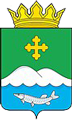 Дума Белозерского муниципального округаКурганской областиРЕШЕНИЕот 5 мая 2022 года  № 7        с. БелозерскоеОб утверждении структуры Думы Белозерского муниципального округаВ соответствии со статьей 35 Федерального закона от 6 октября 2003 года № 131-ФЗ «Об общих принципах организации местного самоуправления в Российской Федерации» Дума Белозерского муниципального округа РЕШИЛА:1. Утвердить структуру Думы Белозерского муниципального округа согласно приложению к настоящему решению.2. Разместить настоящее решение на официальном сайте Администрации Белозерского района в информационно-телекоммуникационной сети «Интернет».3. Настоящее решение вступает в силу после его официального обнародования. Председатель Думы Белозерского муниципального округа                                      П.А. МакаровГлава Белозерского района                                                     А.В. ЗавьяловПриложение к решению Думы Белозерского муниципальногоокруга от 5 мая 2022 года № 7«Об утверждении структуры Думы Белозерского муниципального округа» СТРУКТУРАДумы Белозерского муниципального округа1. Председатель Думы2. Заместитель председателя3. Постоянные депутатские комиссии: 1) по бюджету и нормотворческой деятельности; 2) по социальной политике;3) по агропромышленному комплексу, малому бизнесу и предпринимательству;4) мандатная комиссия. Глава Баяракского сельсоветаВ.И. АрефьевГлава Белозерского сельсоветаМ.П. КозловГлава Боровлянского сельсоветаС.П. АртемьевВрип Главы Боровского сельсоветаС.Л. ЧеркащенкоИ.о. Главы Вагинского сельсоветаЮ.С. АксеноваГлава Зарослинского сельсоветаН.Г. ОлларьГлава Камаганского сельсоветаС.В. СоловаровГлава Нижнетобольного сельсоветаА.А. КолесниковГлава Новодостоваловского сельсоветаА.А. ПуховГлава Памятинского сельсоветаТ.А. РадченкоГлава Першинского сельсоветаН.В. СахаровГлава Пьянковского сельсоветаН.В. СоколовГлава Речкинского сельсоветаЮ.В. СтенниковГлава Рычковского сельсоветаН.М. ФатькинаГлава Светлодольского сельсоветаН.В. БревновГлава Скатинского сельсоветаЯ.А. ГолубцовГлава Скопинского сельсоветаА.М. ЗотинаГлава Ягоднинского сельсоветаЛ.Я. Чебыкина